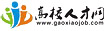 附件2：温州理工学院引进人才业绩成果汇总表（填写前请详细阅读填表说明）申报岗位：姓名+人才类型+岗位名称+需求专业名称一、研究项目一览表（限填５项）二、代表性论文、著作一览表（限填10篇、部）注：所填论文、著作必须有被相关引文数据库（如SCI、EI、ISTP等）收录或学术文摘（如人大、新华文摘等）引用的相关证明材料。三、专利成果一览表（限填５项）奖项荣誉一览表（限填５项）其他成果（限填５项）1、填表说明：此表格是引进人才在学院进行面试洽谈前填写，并对所填材料真实性进行承诺。（1）引进人才需提交近5年成果。（2）“研究项目”指主持的省部级及以上项目。（3）“代表性论文、著作”引进人才以第一作者或唯一通讯作者发表的核心论文或者专著；并且有被相关引文数据库（如SCI、EI、ISTP等）收录或学术文摘（如人大、新华文摘等）引用的相关证明材料。（4）“奖项荣誉”指获得的主持的省部级或个人排名前5的国家级科学研究和教学成果奖项、荣誉。（5）对于在国外取得的等同于以上科研成果的请注明。2、在递交此表的同时，需提交科研项目（专利）、获奖情况、论文（著）、学历学位、职称的佐证材料，佐证材料具体要求如下：（1）科研项目需提供立项文件；（2）论文须是正刊学术论文，而非会议论文、增刊和特刊等。论文需提供封面、目录、正文、封底，国外的论文还需提供收录证明（收录证明请用中文表述，且其字段应包括标题、作者、作者地址、来源、文献类型、卷、期、刊号、起始页、终止页、出版日期）；（3）专利、获奖、学历学位、职称等需提供相应的证书；（4）著作需提供封面、目录、封底；引进人才在面试时须携带上述佐证材料的原件和复印件，复印件提供给所在学院。由所在学院对佐证材料进行审核，并在提供的复印件上签写“已审核，与原件一致”，盖章后提供给人事处。序号课题名称课题来源课题经费（万元）级别起止日期是否结题排名（n/n）序号论文和著作名称（SCI论文注明等级区域）出版刊物名称发表年份卷号排名（n/n）检索系统影响因子序号专利名称专利类型授权时间排名（n/n）序号所获荣誉、奖项名称类别和等级授予单位获得时间排名（n/n）序号成果名称类别和等级授予单位获得时间排名（n/n）